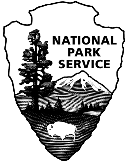 Volunteer Job Hazard Analysis (JHA)Volunteer Job Hazard Analysis (JHA)Volunteer Job Hazard Analysis (JHA)Volunteer Job Hazard Analysis (JHA)Volunteer Job Hazard Analysis (JHA)Position:Stitch n’ Time Volunteer Division:Resource Management Resource Management Work Activity:Wool processing, clothing creationPrepared by:Rebecca George, 8-10-2021Rebecca George, 8-10-2021Supervisor:Michael ChambersApproved by:Date of Last Revision:9-14-2021Notes:Volunteers will be given a safety talk and instruction regarding the proper ways to process, spin, and dye wool, mend clothing, create clothing, etc. Volunteers will be given a safety talk and instruction regarding the proper ways to process, spin, and dye wool, mend clothing, create clothing, etc. TASK/PROCEDURETASK/PROCEDUREHAZARDSHAZARDSSAFE JOB PROCEDURESProcessing woolProcessing woolPotential for sprains and strains, fatigue, back problems, etc. Potential for sprains and strains, fatigue, back problems, etc. Follow safety instructions.Wear personal protective equipment.Take breaks, particularly when completing repetitive motions.Ensure good lighting. Mending and creating clothingKnitting/crochetingMending and creating clothingKnitting/crochetingFinger and hand injuries from tool use, restrained eyesight/headacheFinger and hand injuries from tool use, restrained eyesight/headacheWear finger guards.Follow safety instructions and use tools properly.Ensure there is good lighting.Bending over while workingBending over while workingBack pain, fatigueBack pain, fatigueTake breaks.Ensure worktables are at a good level.Use proper posture when not bending over. Ensure good lighting. Sitting for extended periods of time Sitting for extended periods of time Tension, stress, stiffness Tension, stress, stiffness Sit in a chair that allows adequate leg room and feet can be placed flat on the floor comfortably. Sit in a chair with lumbar support built in or with a lumbar cushion. Sit at a workstation that is the right height. Sit at a workstation that is even with the arm rests of your chair or just below your hands when your arms are at a 90-degree angle. Working around other people during the Covid-19 pandemicWorking around other people during the Covid-19 pandemicContracting and/or spreading Covid-19, particularly if unvaccinatedContracting and/or spreading Covid-19, particularly if unvaccinatedWear a mask.Practice social distancing (6 feet) in the workspace.  Avoid touching your eyes, nose, or mouth.Wash hands often with soap and water. Wash your hands for a min. of 20 seconds. Alcohol-based hand sanitizer can be used where soap & water are not readily available.Clean & disinfect frequently touched objects and surfaces.  